Призначення платежу: За проживання в корпусі №2 санаторію «Квітка Полонини» Рахунок №472  на 1.06.2018 р. Поселення: №105/2міс. Заїзд 01.06.18р. – 30 –днів, Виїзд 30.06.18р.   Всього до сплати: Сорок тисяч  гривень 00 коп. Умови бронювання:         Місце вважається заброньованим при здійсненні передоплати на вказаний вище рахунок неменше 50% від загальної вартості замовлених послуг протягом  п'яти днів від моменту виписування рахунку, (при необхідності продовження терміну для передоплати звернутися до адміністратора або особи, яка оформлювала замовлення. У противному випадку анулюється замовлення без попередження). Повний розрахунок здійснюється на місці у день поселення, при цьому розмір доплати може змінюватися в еквіваленті до змін офіційного курсу у.о. Національного Банку України, або з інших причин. При повній передоплаті рахунку ціни не змінюються.                                                                                                                                                                В разі відмови від заброньованого номера  менше  чим за 10 днів, бронь неповертається. Відмова від заброньованого номера у випадку повернення коштів накладається штраф у розмірі 20% від суми оплати бронювання.
 цілодобово по телефону адміністратора корпусу №2 санаторію "Квітка полонини" (+380 3133)-3-24-30, а також за адресою електронної пошти: filija_z14@mail.ru., при цьому необхідно вказати номер надісланого Вам  рахунку  Заступник  директора.                                                                                                     Сухан І.І.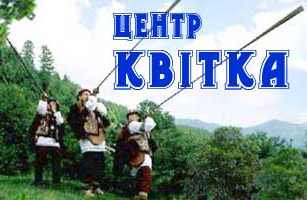 Адреса:Закарпатська область, Свалявський район, с. Солочин, 89325, Санаторій "Квітка Полонини", корпус №2 РеквізитиОдержувач: ТзОВ "ЦЕНТР КВІТКА" 
Р/p: 26004053914185 в Приватбанк м. Свалява 
МФО: 312378 
Код ЄДРПУО: 38603902 Без ПДВПрийом замовлень і виставлення рахунку:Моб.тел.: +38(097)012-66-79, +38(03133)3-24-30E-mail: filija_z14@mail.ru
РеквізитиОдержувач: ТзОВ "ЦЕНТР КВІТКА" 
Р/p: 26004053914185 в Приватбанк м. Свалява 
МФО: 312378 
Код ЄДРПУО: 38603902 Без ПДВЗамовник: Москальова Ніна Сергіївна (Столярчук Владислав)Телефон: 067-388-12-18E-mail/факс:№ п/пНайменування послугОд. вимірОд. вимірК-сть дібК-сть дібЦінаРазом1.Проживання днідні3030500150002.Харчуванняднідні   30   3025075003.Харчування днідні303025075004.Басейнднідні30307021005.Масажднідні222220044006.Витяжкаднідні202010020007УЗД, ЕКГ Щ/З,Ч/П,серця           1500Разом:Разом:40000